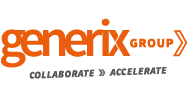 Москва, 29.10.2021 г.Generix Group открыла ЦОД в России. Опыт Леруа Мерлен.Компания Generix Group, международный поставщик облачных решений для автоматизации и оптимизации цепи поставок, в рамках укрепления присутствия на российском рынке инвестировала в локализацию инфраструктуры для поддержки своих SaaS-решений. В конце 2020 года была успешно завершена миграция данных Леруа Мерлен в ЦОД, расположенный в Москве.Облачная инфраструктура Generix Group Vostok построена на базе дата-центра DataLine, отвечает всем требованиям безопасности уровня Tier 3, обеспечивает 100% резервирование данных в отдельном ЦОДе, имеет 99,982% отказоустойчивости, и высокую степень физической и информационной безопасности.«Российский рынок является одним из приоритетных для Generix Group. По итогам 2019-2020-го финансового года мы достигли 60%-го прироста прибыли за счет SaaS-услуг и консалтингового направления. Запуск локального ЦОДа – это, в первую очередь, инвестиции в обеспечение того же высокого уровня SLA нашим российским клиентам, не зависимо от расположения облачной инфраструктуры. Такой шаг является демонстрацией долгосрочной приверженности Generix Group на российском рынке. Важно отметить, что теперь клиенты SaaS-решений Generix полностью защищены от остановки логистических процессов в случае угрозы «изоляции РУНЕТа» - говорит Жислан Ватело, генеральный директор Generix Group VostokПервым пользователем ЦОДа стала компания Леруа Мерлен, использующая комплекс SaaS-решений Generix для 9 объектов, в том числе крупнейшего в Европе распределительного центра «Северная Звезда». Проект миграции данных клиента был реализован при поддержке консалтинговой компании DFI и команд Generix Group Vostok, Cloud Ops, логистического и ИТ-департаментов Leroy Merlin Россия. Благодаря обновленной инфраструктуре производительность систем автоматизации логистических процессов Leroy Merlin выросла на 25%. «С 2013 года мы работаем с решениями компании Generix Group, большинство наших логистических процессов зависят от их стабильности и доступности. Наша компания всегда стремится обезопасить и усилить свой бизнес, чтобы максимально выполнять своё обещание клиенту. Благодаря миграции серверных мощностей в Россию мы решили для себя сразу несколько вопросов.Во-первых, конечно, это скорость отклика. Generix Group выбрала для себя тот же датацентр, который используем мы, поэтому у нас появилась возможность провести кабельное соединение между серверами и тем самым в несколько раз сократить потери скорости, которые возникают при подключении через Интернет.Во-вторых, это минимизация рисков, связанных с изоляцией РУНЕТа, и соблюдение законодательных норм (например, ФЗ "О персональных данных" от 27.07.2006 N 152-ФЗ). Мы все стали свидетелями нестабильной работы ИТ-сервисов во время блокировок известного мессенджера. Наша задача была повысить неуязвимость логистических операций, т. к. логистика – это одна из ключевых функций компании.Мы гордимся тем, что стали первыми из клиентов компании Generix Group, кто инициировал и реализовал подобный проект, и тем, как он был реализован: на подготовку миграции ушло много месяцев, но сам переезд прошёл практически незаметно для наших операций. Благодарим нашего партнёра за поддержку, вовлеченность команд и качество работы.» - поясняет Елена Ляпина, директор продукта, Леруа Мерлен.«Мы были первопроходцами в данном процессе с нашими партнерами. Сложнейшим вызовом для нас было – обеспечение бесшовного перехода для бизнеса и операций. С уверенностью могу сказать, что с данной задачей мы справились на высоком уровне.Получить такой результат нам позволило качественное планирование всех этапов проекта, а также месяцы подготовки, тестирования и конечно проработка операционного плана.Весь проект был разбит на крупные этапы подготовки не только в контуре Generix, но в и целом в рамках IT решений Леруа Мерлен, дабы исключить влияние в любую сторону смежных систем и процессов.   Было произведено комплексное тестирование оборудования, всех систем Generix и информационный обмен с контуром Леруа Мерлен. На данном этапе мы смогли устранить все недочеты, сделать все необходимые настройки, а также подготовить необходимые мощности самого оборудования.   Важным этапом являлась проработка операционного плана на время переключения для наших распределительных центров, это позволило нам избежать простоев и снижения уровня сервиса для наших внешних и внутренних клиентов. Качественная подготовка и совместная партнерская работа, главный залог успеха данного проекта,» - говорит Михаил Ананичев, руководитель продукта, Леруа Мерлен.Generix Group является пионером в разработке облачных решений для управления и оптимизации цепи поставок. Наши глобальные клиенты одними из первых получили возможность использовать инструменты по управлению цепями поставок в SaaS-модели. Среди преимуществ подхода “Software as a Service” можно выделить возможность масштабирования бизнеса в новых регионах без строительства клиентских центров обработки данных. Использование облачных решений также даёт возможность крупным компаниям быть гибче и быстрее адаптироваться под меняющиеся условия рынка. Немаловажным фактором в пользу выбора приложений, поставляемых как сервис, для корпораций является возможность интеграции SaaS в существующую IT-инфраструктуру и доработки сервиса под специфику бизнес-процессов.О компании Leroy Merlin РоссияЛеруа Мерлен — международная компания-ритейлер, специализирующаяся на продаже товаров для строительства, отделки и обустройства дома, дачи и сада. Леруа Мерлен помогает людям во всем мире благоустроить жилье и улучшить качество жизни.Леруа Мерлен — часть GROUPE ADEO. Под этим брендом объединились девять марок сектора D.I.Y. (Do-It-Yourself) четырех профессиональных категорий: Гипермаркеты: LEROY MERLIN Магазины средней площади: AKI, BRICOCENTER, WELDOM, DOMPROМагазины-склады: BRICOMAN, BRICOMARTИнновационные концепции: ZODIO, KBANE, DELAMAISON.FRЭти бренды различны по концепции и формату, но успешно дополняют друг друга на базе единых ценностей и общей цели — помочь каждому создать дом своей мечты.GROUPE ADEO занимает 1-е место в Европе и 3-е место в мире по объемам продаж, включает в себя магазины DIY различных форматов (гипермаркеты, средние и малые магазины, дискаунтеры) во Франции, Испании, Италии, Польше, Португалии, Греции, Кипре, Румынии, России, Казахстане, Украине и Южной Африке.Леруа Мерлен — это 464 магазина в 12 странах мира. Леруа Мерлен предлагает своим клиентам большой выбор качественных товаров, доступные большинству покупателей цены и высокий уровень обслуживания. Во всех магазинах представлен широкий ассортимент товаров по пяти основным направлениям: дом, интерьер, строительные материалы, ремонт и сад.Лучшая реклама для Леруа Мерлен — довольный покупатель, который смог реализовать свои проекты в рамках намеченного бюджета.О компании Generix GroupGenerix Group – глобальный поставщик SaaS-решений для совместного управления цепями поставок. Благодаря своим дочерним компаниям и сети партнеров Generix Group представлен в 60 странах мира, и является экспертом в области автоматизации и оптимизации цепи поставок. Более 6000 компаний используют SaaS-платформу Generix Supply Chain Hub, которая сочетает в себе инструменты обработки физических грузопотоков, цифровизацию информационных потоков, и возможности совместного управления логистическими процессами компаний со своими партнерами в режиме реального времени. Generix Supply Chain Hub предназначен для всех участников цепи поставок: производителей, поставщиков логистических услуг (3PL/4PL) и дистрибьюторов. 750 сотрудников группы ежедневно оказывают помощь таким клиентам, как Danone, FM Logistic, Leroy Merlin, DHL, Ferrero, Carrefour и другим в цифровой трансформации их цепей поставок. Основанная в 1990 году во Франции, компания Generix Group котируется на Парижской фондовой бирже Euronext, отделение С (ISIN: FR0004032795). Подробнее: https://www.generixgroup.com/ru/